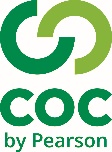 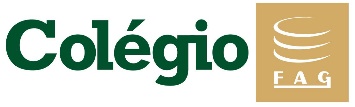 1-Faça um desenho de sua preferência e pinte usando a canetinha com a técnica do Pontilhismo, assim como foi estudado em sala. Caprichem no desenho e abusem da criatividade :